VIVO vzw is het Vlaams Instituut voor Vorming en Opleiding in de Social-profit. Wij organiseren vormingen en andere acties rond diversiteit, levenslang leren en de aansluiting onderwijs-arbeidsmarkt.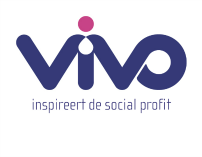 Meer over wat wij doen, lees je hierWij zoeken eenCommunicatiemedewerker met goesting – Team Levenslang LerenVoltijds tot eind 2023, deeltijdse tewerkstelling is bespreekbaar.Goesting. Daar mikken we op met het team LLL. Goesting om te leren en -bij uitbreiding- goesting om te werken. Daarom lanceren we het binnenkort het project ‘competentiebooster’. Het doel: kleinschalige organisaties uit de social profit verleiden om acties te ondernemen op het vlak van leren en hen daar vervolgens gericht in begeleiden. Wij zoeken iemand om dat verlangen te vertalen in een onweerstaanbaar charmeoffensief. Jouw takenJe bedenkt en organiseert een overtuigende campagne waarmee je organisaties en hun medewerkers verleidt om gratis in te tekenen op het project.  Je kan daarvoor rekenen op de hulp van je collega’s en onze communicatie-verantwoordelijke.Je staat in voor campagnemateriaal zoals flyers en affiches en houdt de ondersteunende pagina op onze website up-to-date.Je werkt mee aan de organisatie van webinars.Je verzorgt mailings voor de verschillende sectoren en doelgroepen.Je spoort de geleerde lessen uit het project op en deelt die als verhalen.In je resterende werktijd help je je collega’s met diverse communicatie-opdrachten (nieuwsbrief, website, blogs, podcasts, filmpjes … ) over leren en werkbaar werk. Kortom, een gevarieerde en maatschappelijk relevante opdracht in een fijn team.Jouw profiel:Je bent een vlotte schrijver: je collega’s maken dankbaar gebruik van jouw copy-writing skills. Je past je communicatie aan volgens thema of doelgroep. Je weet welke communicatiekanalen of sociale media je best inzet om je project en de thema’s in de verf te zetten. Je maakt creatief gebruik van social media.Je bent handig met opmaakprogramma’s (vb. Canva, In-design, Photoshop…) en hebt kennis van videobewerking (vb: Premiere pro)Je kan goed organiseren. Je werkt gestructureerd vanuit je eigen project- of communicatieplan.Je bent geboeid door het thema ‘leren’ en minstens nieuwsgierig naar de social-profitsector. Wij denken voor deze functie aan een collega met een achtergrond in communicatie, event- of projectmanagement, maar dat is geen must: wij kijken vooral naar wat jij kan.Wat kan je van ons verwachten:Begeleiding en opleidingsmogelijkheden om verder te groeien in de job. Moet je in bepaalde aspecten van deze job nog groeien voor je start, dan bekijken we samen wat mogelijk is. Loon: barema gelijkgesteld aan barema  1.61/1.77 van het PC330 (met als startwedde 3114.7€ bruto  – tot 10 jaar anciënniteit kan overgenomen worden)Maaltijdcheques (7 euro per gewerkte dag)Na je inwerkperiode kan je drie dagen per week telewerken als je voltijds werkt.Een aangename werksfeer en glijdende werktijden (starten ten laatste om 9u30; einde ten vroegste om 15u30)Minstens 24 vakantiedagen voor een voltijdse (met extra ADV dagen vanaf 35 jaar)Volledige terugbetaling woon-werkverkeer met openbaar vervoer. Ons kantoor ligt op 15 minuten wandelafstand van station Brussel-Noord (of vlakbij metrostation IJzer).Hoe je kan solliciteren:Voel je je aangesproken? Stuur ons een bericht, filmpje, …  waarin je creatief duidelijk maakt wat jij kan en waarom deze job bij jou past. Bezorg dat samen met je CV aan vacature@vivosocialprofit.org t.a.v. Luc Van Waes, directeur. Vermeld in het onderwerp van je mail duidelijk ‘communicatiemedewerker LLL’.Indienen kan tot 6 maart 2023. In het geval van een match nodigen we je meteen uit voor een gesprek.  Wil je meer weten over de job? Bel dan naar 02/250.37.77 en vraag naar Patricia Van Dessel of Marthe D’ooghe. Heb je voor je sollicitatie nood aan extra ondersteuning, bijvoorbeeld omwille van een arbeidsbeperking? Laat dat dan zeker weten in je mail. Ons gebouw is alvast rolstoeltoegankelijk.Hoe verloopt de verdere sollicitatieprocedure?Na een eerste selectie op basis van de mails nodigen we kandidaten uit voor een gesprek en aansluitend een vaardigheidsproef. VIVO vertrekt vanuit wat mensen kunnen (én kunnen leren).Kwaliteiten van mensen zijn voor ons belangrijker dan leeftijd, afkomst, geslacht, gender, seksuele voorkeur, religie, handicap of nationaliteit… 